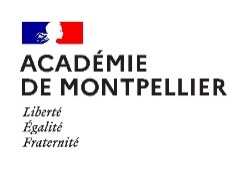                       PROJET PEDAGOGIQUE                  D’UNE CLASSE SPORT ETUDE                                Version Mai 2024                      PROJET PEDAGOGIQUE                  D’UNE CLASSE SPORT ETUDE                                Version Mai 2024                      PROJET PEDAGOGIQUE                  D’UNE CLASSE SPORT ETUDE                                Version Mai 2024                      PROJET PEDAGOGIQUE                  D’UNE CLASSE SPORT ETUDE                                Version Mai 2024                      PROJET PEDAGOGIQUE                  D’UNE CLASSE SPORT ETUDE                                Version Mai 2024                      PROJET PEDAGOGIQUE                  D’UNE CLASSE SPORT ETUDE                                Version Mai 2024Etablissement et classe : Activité (s) physique (s) support (s) :Nom du chef d’établissement :Nom du coordonnateur du dispositif CSE :Nom du référent MRP :Etablissement et classe : Activité (s) physique (s) support (s) :Nom du chef d’établissement :Nom du coordonnateur du dispositif CSE :Nom du référent MRP :Etablissement et classe : Activité (s) physique (s) support (s) :Nom du chef d’établissement :Nom du coordonnateur du dispositif CSE :Nom du référent MRP :Etablissement et classe : Activité (s) physique (s) support (s) :Nom du chef d’établissement :Nom du coordonnateur du dispositif CSE :Nom du référent MRP :Etablissement et classe : Activité (s) physique (s) support (s) :Nom du chef d’établissement :Nom du coordonnateur du dispositif CSE :Nom du référent MRP :Etablissement et classe : Activité (s) physique (s) support (s) :Nom du chef d’établissement :Nom du coordonnateur du dispositif CSE :Nom du référent MRP :Le texte de référence est la circulaire du 15 décembre 2023 parue au BO du 21 décembre 2023.Le livret d’accompagnement académique CSE_ version Mars 2024 vient apporter des précisions.Ce document est à transmettre à l’IA-DASEN et à l’IA -IPR EPS référent du dossier. Si vous éprouvez le besoin d’être accompagnés dans la démarche, vous pouvez contacter le CTIA-EPS de votre département. Leurs coordonnées sont les suivantes :  ctiaeps11@ac-montpellier.fr , ctiaeps30@ac-montpellier.fr , ctiaeps34@ac-montpellier.fr , ctiaeps48@ac-montpellier.fr , ctiaeps66@ac-montpellier.fr .Le texte de référence est la circulaire du 15 décembre 2023 parue au BO du 21 décembre 2023.Le livret d’accompagnement académique CSE_ version Mars 2024 vient apporter des précisions.Ce document est à transmettre à l’IA-DASEN et à l’IA -IPR EPS référent du dossier. Si vous éprouvez le besoin d’être accompagnés dans la démarche, vous pouvez contacter le CTIA-EPS de votre département. Leurs coordonnées sont les suivantes :  ctiaeps11@ac-montpellier.fr , ctiaeps30@ac-montpellier.fr , ctiaeps34@ac-montpellier.fr , ctiaeps48@ac-montpellier.fr , ctiaeps66@ac-montpellier.fr .Le texte de référence est la circulaire du 15 décembre 2023 parue au BO du 21 décembre 2023.Le livret d’accompagnement académique CSE_ version Mars 2024 vient apporter des précisions.Ce document est à transmettre à l’IA-DASEN et à l’IA -IPR EPS référent du dossier. Si vous éprouvez le besoin d’être accompagnés dans la démarche, vous pouvez contacter le CTIA-EPS de votre département. Leurs coordonnées sont les suivantes :  ctiaeps11@ac-montpellier.fr , ctiaeps30@ac-montpellier.fr , ctiaeps34@ac-montpellier.fr , ctiaeps48@ac-montpellier.fr , ctiaeps66@ac-montpellier.fr .Le texte de référence est la circulaire du 15 décembre 2023 parue au BO du 21 décembre 2023.Le livret d’accompagnement académique CSE_ version Mars 2024 vient apporter des précisions.Ce document est à transmettre à l’IA-DASEN et à l’IA -IPR EPS référent du dossier. Si vous éprouvez le besoin d’être accompagnés dans la démarche, vous pouvez contacter le CTIA-EPS de votre département. Leurs coordonnées sont les suivantes :  ctiaeps11@ac-montpellier.fr , ctiaeps30@ac-montpellier.fr , ctiaeps34@ac-montpellier.fr , ctiaeps48@ac-montpellier.fr , ctiaeps66@ac-montpellier.fr .Le texte de référence est la circulaire du 15 décembre 2023 parue au BO du 21 décembre 2023.Le livret d’accompagnement académique CSE_ version Mars 2024 vient apporter des précisions.Ce document est à transmettre à l’IA-DASEN et à l’IA -IPR EPS référent du dossier. Si vous éprouvez le besoin d’être accompagnés dans la démarche, vous pouvez contacter le CTIA-EPS de votre département. Leurs coordonnées sont les suivantes :  ctiaeps11@ac-montpellier.fr , ctiaeps30@ac-montpellier.fr , ctiaeps34@ac-montpellier.fr , ctiaeps48@ac-montpellier.fr , ctiaeps66@ac-montpellier.fr .Le texte de référence est la circulaire du 15 décembre 2023 parue au BO du 21 décembre 2023.Le livret d’accompagnement académique CSE_ version Mars 2024 vient apporter des précisions.Ce document est à transmettre à l’IA-DASEN et à l’IA -IPR EPS référent du dossier. Si vous éprouvez le besoin d’être accompagnés dans la démarche, vous pouvez contacter le CTIA-EPS de votre département. Leurs coordonnées sont les suivantes :  ctiaeps11@ac-montpellier.fr , ctiaeps30@ac-montpellier.fr , ctiaeps34@ac-montpellier.fr , ctiaeps48@ac-montpellier.fr , ctiaeps66@ac-montpellier.fr .1/ CHECK LIST DESTINEE A REALISER UNE AUTO EVALUATION1/ CHECK LIST DESTINEE A REALISER UNE AUTO EVALUATION1/ CHECK LIST DESTINEE A REALISER UNE AUTO EVALUATION1/ CHECK LIST DESTINEE A REALISER UNE AUTO EVALUATION1/ CHECK LIST DESTINEE A REALISER UNE AUTO EVALUATION1/ CHECK LIST DESTINEE A REALISER UNE AUTO EVALUATIONCet outil permet d’évaluer les éléments de mise en œuvre envisagés dans le cadre d’une demande d’ouverture ou de faire un état des lieux de l’organisation de la CSE qui fonctionnent déjà. Une analyse des réponses vous permettra de mesurer la conformité de la CSE afin de confirmer et / ou de réajuster ses différentes caractéristiques.Cet outil permet d’évaluer les éléments de mise en œuvre envisagés dans le cadre d’une demande d’ouverture ou de faire un état des lieux de l’organisation de la CSE qui fonctionnent déjà. Une analyse des réponses vous permettra de mesurer la conformité de la CSE afin de confirmer et / ou de réajuster ses différentes caractéristiques.Cet outil permet d’évaluer les éléments de mise en œuvre envisagés dans le cadre d’une demande d’ouverture ou de faire un état des lieux de l’organisation de la CSE qui fonctionnent déjà. Une analyse des réponses vous permettra de mesurer la conformité de la CSE afin de confirmer et / ou de réajuster ses différentes caractéristiques.Cet outil permet d’évaluer les éléments de mise en œuvre envisagés dans le cadre d’une demande d’ouverture ou de faire un état des lieux de l’organisation de la CSE qui fonctionnent déjà. Une analyse des réponses vous permettra de mesurer la conformité de la CSE afin de confirmer et / ou de réajuster ses différentes caractéristiques.Cet outil permet d’évaluer les éléments de mise en œuvre envisagés dans le cadre d’une demande d’ouverture ou de faire un état des lieux de l’organisation de la CSE qui fonctionnent déjà. Une analyse des réponses vous permettra de mesurer la conformité de la CSE afin de confirmer et / ou de réajuster ses différentes caractéristiques.Cet outil permet d’évaluer les éléments de mise en œuvre envisagés dans le cadre d’une demande d’ouverture ou de faire un état des lieux de l’organisation de la CSE qui fonctionnent déjà. Une analyse des réponses vous permettra de mesurer la conformité de la CSE afin de confirmer et / ou de réajuster ses différentes caractéristiques.OuiNonRecrutement des élèvesLa procédure de recrutement des élèves en CSE est conforme à la procédure académique ?La procédure de recrutement des élèves en CSE est conforme à la procédure académique ?La procédure de recrutement des élèves en CSE est conforme à la procédure académique ?Recrutement des élèvesTous les élèves de la CSE sont des sportifs ou des danseurs dont le statut est identifié 1, 2, 3 ou 4 ?Tous les élèves de la CSE sont des sportifs ou des danseurs dont le statut est identifié 1, 2, 3 ou 4 ?Tous les élèves de la CSE sont des sportifs ou des danseurs dont le statut est identifié 1, 2, 3 ou 4 ?Recrutement des élèvesLe nombre d’élèves est optimal pour garantir un enseignement de qualité et permettre un aménagement de scolarité favorable au suivi du double cursus tout en permettant l’accueil de tous les élèves de secteur ?Le nombre d’élèves est optimal pour garantir un enseignement de qualité et permettre un aménagement de scolarité favorable au suivi du double cursus tout en permettant l’accueil de tous les élèves de secteur ?Le nombre d’élèves est optimal pour garantir un enseignement de qualité et permettre un aménagement de scolarité favorable au suivi du double cursus tout en permettant l’accueil de tous les élèves de secteur ?Recrutement des élèvesLa continuité du parcours scolaire d’excellence sportive est assurée grâce à la présence d’une CSE à chaque niveau ?La continuité du parcours scolaire d’excellence sportive est assurée grâce à la présence d’une CSE à chaque niveau ?La continuité du parcours scolaire d’excellence sportive est assurée grâce à la présence d’une CSE à chaque niveau ?Recrutement des élèvesUne communication est prévue pour informer les personnes exerçant l’autorité parentale des modalités de fonctionnement de la CSE ?Une communication est prévue pour informer les personnes exerçant l’autorité parentale des modalités de fonctionnement de la CSE ?Une communication est prévue pour informer les personnes exerçant l’autorité parentale des modalités de fonctionnement de la CSE ?Convention de partenariatPour toutes les activités sportives ou artistiques que les élèves pratiquent dans la CSE, une convention est établie entre l’établissement scolaire et le partenaire ?Pour toutes les activités sportives ou artistiques que les élèves pratiquent dans la CSE, une convention est établie entre l’établissement scolaire et le partenaire ?Pour toutes les activités sportives ou artistiques que les élèves pratiquent dans la CSE, une convention est établie entre l’établissement scolaire et le partenaire ?Convention de partenariatChaque convention de partenariat (modèle académique 2024 utilisé pour les nouvelles conventions) entre un club / ligue / fédération sportive / conservatoire et l’établissement scolaire est en vigueur à date et signée par tous ?Chaque convention de partenariat (modèle académique 2024 utilisé pour les nouvelles conventions) entre un club / ligue / fédération sportive / conservatoire et l’établissement scolaire est en vigueur à date et signée par tous ?Chaque convention de partenariat (modèle académique 2024 utilisé pour les nouvelles conventions) entre un club / ligue / fédération sportive / conservatoire et l’établissement scolaire est en vigueur à date et signée par tous ?Convention de partenariatLa convention détaille de façon explicite les aménagements de scolarité et les potentiels allègements de scolarité ?La convention détaille de façon explicite les aménagements de scolarité et les potentiels allègements de scolarité ?La convention détaille de façon explicite les aménagements de scolarité et les potentiels allègements de scolarité ?Aménagementetallègementde scolaritéL’équilibre entre le temps scolaire, le temps de pratique et le temps de repos constitue une priorité lors de la constitution des emplois du temps des élèves ?L’équilibre entre le temps scolaire, le temps de pratique et le temps de repos constitue une priorité lors de la constitution des emplois du temps des élèves ?L’équilibre entre le temps scolaire, le temps de pratique et le temps de repos constitue une priorité lors de la constitution des emplois du temps des élèves ?Aménagementetallègementde scolaritéL’allègement de scolarité potentiel ne dépasse pas 4h30 hebdomadaire ? L’allègement de scolarité potentiel ne dépasse pas 4h30 hebdomadaire ? L’allègement de scolarité potentiel ne dépasse pas 4h30 hebdomadaire ? Aménagementetallègementde scolaritéL’horaire d’aucune des disciplines n’est réduit de plus de la moitié de son volume annuel ?L’horaire d’aucune des disciplines n’est réduit de plus de la moitié de son volume annuel ?L’horaire d’aucune des disciplines n’est réduit de plus de la moitié de son volume annuel ?Aménagementetallègementde scolaritéL’intégralité des moyens de la DHG potentiellement dégagés par un allègement de scolarité alimentent le dispositif d’accompagnement et de soutien collectifs et individuels ?L’intégralité des moyens de la DHG potentiellement dégagés par un allègement de scolarité alimentent le dispositif d’accompagnement et de soutien collectifs et individuels ?L’intégralité des moyens de la DHG potentiellement dégagés par un allègement de scolarité alimentent le dispositif d’accompagnement et de soutien collectifs et individuels ?Aménagementetallègementde scolaritéQuel que soit leur statut, tous les élèves sportifs bénéficient de cours d’Education Physique et Sportive ?Quel que soit leur statut, tous les élèves sportifs bénéficient de cours d’Education Physique et Sportive ?Quel que soit leur statut, tous les élèves sportifs bénéficient de cours d’Education Physique et Sportive ?Aménagementetallègementde scolaritéLes élèves se disent– ils satisfaits des aménagements de scolarité proposés ?Les élèves se disent– ils satisfaits des aménagements de scolarité proposés ?Les élèves se disent– ils satisfaits des aménagements de scolarité proposés ?Accompagnement scolaireLe suivi scolaire de chaque élève de la CSE est effectif, régulier et efficace ?Le suivi scolaire de chaque élève de la CSE est effectif, régulier et efficace ?Le suivi scolaire de chaque élève de la CSE est effectif, régulier et efficace ?Accompagnement scolaireL’établissement scolaire assure la formation scolaire dans le respect des programmes en vigueur et l’intégralité des contenus d’enseignement dus aux élèves est bien dispensée pour tous les élèves ?L’établissement scolaire assure la formation scolaire dans le respect des programmes en vigueur et l’intégralité des contenus d’enseignement dus aux élèves est bien dispensée pour tous les élèves ?L’établissement scolaire assure la formation scolaire dans le respect des programmes en vigueur et l’intégralité des contenus d’enseignement dus aux élèves est bien dispensée pour tous les élèves ?Accompagnement scolaireLes modalités d’évaluation des élèves permettent de vérifier leurs acquis scolaires ?Les modalités d’évaluation des élèves permettent de vérifier leurs acquis scolaires ?Les modalités d’évaluation des élèves permettent de vérifier leurs acquis scolaires ?Accompagnement scolaireLes examens peuvent être aménagés dans le respect des textes qui les organisent ?Les examens peuvent être aménagés dans le respect des textes qui les organisent ?Les examens peuvent être aménagés dans le respect des textes qui les organisent ?Accompagnement scolaireLes acquis scolaires des élèves sont portés dans le Livret Scolaire Unique (LSU) et le Livret Scolaire Numérique du lycée ?Les acquis scolaires des élèves sont portés dans le Livret Scolaire Unique (LSU) et le Livret Scolaire Numérique du lycée ?Les acquis scolaires des élèves sont portés dans le Livret Scolaire Unique (LSU) et le Livret Scolaire Numérique du lycée ?ProjetPédagogiqueLe document « projet pédagogique d’une classe sport – études » intégralement renseigné est porté à la connaissance de la communauté éducative en conseil d’administration et envoyé pour étude au comité académique du sport de haut niveau tous les ans ?Le document « projet pédagogique d’une classe sport – études » intégralement renseigné est porté à la connaissance de la communauté éducative en conseil d’administration et envoyé pour étude au comité académique du sport de haut niveau tous les ans ?Le document « projet pédagogique d’une classe sport – études » intégralement renseigné est porté à la connaissance de la communauté éducative en conseil d’administration et envoyé pour étude au comité académique du sport de haut niveau tous les ans ?ProjetPédagogiqueLes modalités d’organisation (élèves concernés, créneaux d’entraînement et nom de l’intervenant, déplacement, lieu de pratique …) sont formalisées ?Les modalités d’organisation (élèves concernés, créneaux d’entraînement et nom de l’intervenant, déplacement, lieu de pratique …) sont formalisées ?Les modalités d’organisation (élèves concernés, créneaux d’entraînement et nom de l’intervenant, déplacement, lieu de pratique …) sont formalisées ?ProjetPédagogiqueEn complémentarité des projets d’EPS et d’AS, le projet pédagogique de CSE fait partie intégrante du projet d’établissement ?En complémentarité des projets d’EPS et d’AS, le projet pédagogique de CSE fait partie intégrante du projet d’établissement ?En complémentarité des projets d’EPS et d’AS, le projet pédagogique de CSE fait partie intégrante du projet d’établissement ?2/ LES ELEVES ET LES AMENAGEMENTS DE LA SCOLARITE2/ LES ELEVES ET LES AMENAGEMENTS DE LA SCOLARITE2/ LES ELEVES ET LES AMENAGEMENTS DE LA SCOLARITE2/ LES ELEVES ET LES AMENAGEMENTS DE LA SCOLARITE2/ LES ELEVES ET LES AMENAGEMENTS DE LA SCOLARITE2/ LES ELEVES ET LES AMENAGEMENTS DE LA SCOLARITECet espace permet de mettre en relation les contraintes liées à l’activité sportive ou artistique et les aménagements de scolarité mis en œuvre.Les informations sont hiérarchisées en fonction de la représentativité de chaque activité sportive ou artistique au sein du groupe classe. Cet espace permet de mettre en relation les contraintes liées à l’activité sportive ou artistique et les aménagements de scolarité mis en œuvre.Les informations sont hiérarchisées en fonction de la représentativité de chaque activité sportive ou artistique au sein du groupe classe. Cet espace permet de mettre en relation les contraintes liées à l’activité sportive ou artistique et les aménagements de scolarité mis en œuvre.Les informations sont hiérarchisées en fonction de la représentativité de chaque activité sportive ou artistique au sein du groupe classe. Cet espace permet de mettre en relation les contraintes liées à l’activité sportive ou artistique et les aménagements de scolarité mis en œuvre.Les informations sont hiérarchisées en fonction de la représentativité de chaque activité sportive ou artistique au sein du groupe classe. Cet espace permet de mettre en relation les contraintes liées à l’activité sportive ou artistique et les aménagements de scolarité mis en œuvre.Les informations sont hiérarchisées en fonction de la représentativité de chaque activité sportive ou artistique au sein du groupe classe. Cet espace permet de mettre en relation les contraintes liées à l’activité sportive ou artistique et les aménagements de scolarité mis en œuvre.Les informations sont hiérarchisées en fonction de la représentativité de chaque activité sportive ou artistique au sein du groupe classe. Activité sportive ou artistique 1 :Activité sportive ou artistique 1 :Activité sportive ou artistique 1 :Partenaire :Partenaire :Partenaire :Nombre d’élèves, âge, genre et niveau de classe :Nombre d’élèves, âge, genre et niveau de classe :Nombre d’élèves, âge, genre et niveau de classe :Nombre d’élèves, âge, genre et niveau de classe :Nombre d’élèves, âge, genre et niveau de classe :Nombre d’élèves, âge, genre et niveau de classe :Contraintes liées à l’activité et aménagements de scolarité prévus :Contraintes liées à l’activité et aménagements de scolarité prévus :Contraintes liées à l’activité et aménagements de scolarité prévus :Contraintes liées à l’activité et aménagements de scolarité prévus :Contraintes liées à l’activité et aménagements de scolarité prévus :Contraintes liées à l’activité et aménagements de scolarité prévus :Activité sportive ou artistique 2 :Activité sportive ou artistique 2 :Activité sportive ou artistique 2 :Partenaire :Partenaire :Partenaire :Nombre d’élèves, âge, genre et niveau de classe :Nombre d’élèves, âge, genre et niveau de classe :Nombre d’élèves, âge, genre et niveau de classe :Nombre d’élèves, âge, genre et niveau de classe :Nombre d’élèves, âge, genre et niveau de classe :Nombre d’élèves, âge, genre et niveau de classe :Contraintes liées à l’activité et aménagements de scolarité prévus :Contraintes liées à l’activité et aménagements de scolarité prévus :Contraintes liées à l’activité et aménagements de scolarité prévus :Contraintes liées à l’activité et aménagements de scolarité prévus :Contraintes liées à l’activité et aménagements de scolarité prévus :Contraintes liées à l’activité et aménagements de scolarité prévus :Activité sportive ou artistique 3 :Activité sportive ou artistique 3 :Activité sportive ou artistique 3 :Partenaire :Partenaire :Partenaire :Nombre d’élèves, âge, genre et niveau de classe :Nombre d’élèves, âge, genre et niveau de classe :Nombre d’élèves, âge, genre et niveau de classe :Nombre d’élèves, âge, genre et niveau de classe :Nombre d’élèves, âge, genre et niveau de classe :Nombre d’élèves, âge, genre et niveau de classe :Contraintes liées à l’activité et aménagements de scolarité prévus :Contraintes liées à l’activité et aménagements de scolarité prévus :Contraintes liées à l’activité et aménagements de scolarité prévus :Contraintes liées à l’activité et aménagements de scolarité prévus :Contraintes liées à l’activité et aménagements de scolarité prévus :Contraintes liées à l’activité et aménagements de scolarité prévus :Activité sportive ou artistique 4 :Activité sportive ou artistique 4 :Activité sportive ou artistique 4 :Partenaire :Partenaire :Partenaire :Nombre d’élèves, âge, genre et niveau de classe :Nombre d’élèves, âge, genre et niveau de classe :Nombre d’élèves, âge, genre et niveau de classe :Nombre d’élèves, âge, genre et niveau de classe :Nombre d’élèves, âge, genre et niveau de classe :Nombre d’élèves, âge, genre et niveau de classe :Contraintes liées à l’activité et aménagements de scolarité prévus :Contraintes liées à l’activité et aménagements de scolarité prévus :Contraintes liées à l’activité et aménagements de scolarité prévus :Contraintes liées à l’activité et aménagements de scolarité prévus :Contraintes liées à l’activité et aménagements de scolarité prévus :Contraintes liées à l’activité et aménagements de scolarité prévus :3/ DESCRIPTION DE L’ORGANISATION 3/ DESCRIPTION DE L’ORGANISATION 3/ DESCRIPTION DE L’ORGANISATION 3/ DESCRIPTION DE L’ORGANISATION 3/ DESCRIPTION DE L’ORGANISATION 3/ DESCRIPTION DE L’ORGANISATION Cet espace permet de décrire le fonctionnement hebdomadaire de la CSE (groupes d’élèves, créneaux de pratique, encadrants, modalités de transport, éléments de fonctionnement pour garantir la continuité pédagogique …)Cet espace permet de décrire le fonctionnement hebdomadaire de la CSE (groupes d’élèves, créneaux de pratique, encadrants, modalités de transport, éléments de fonctionnement pour garantir la continuité pédagogique …)Cet espace permet de décrire le fonctionnement hebdomadaire de la CSE (groupes d’élèves, créneaux de pratique, encadrants, modalités de transport, éléments de fonctionnement pour garantir la continuité pédagogique …)Cet espace permet de décrire le fonctionnement hebdomadaire de la CSE (groupes d’élèves, créneaux de pratique, encadrants, modalités de transport, éléments de fonctionnement pour garantir la continuité pédagogique …)Cet espace permet de décrire le fonctionnement hebdomadaire de la CSE (groupes d’élèves, créneaux de pratique, encadrants, modalités de transport, éléments de fonctionnement pour garantir la continuité pédagogique …)Cet espace permet de décrire le fonctionnement hebdomadaire de la CSE (groupes d’élèves, créneaux de pratique, encadrants, modalités de transport, éléments de fonctionnement pour garantir la continuité pédagogique …)4/ BILAN 4/ BILAN 4/ BILAN 4/ BILAN 4/ BILAN 4/ BILAN Les points positifs de la classe sport - études envisagée / implantée dans l’établissement sont : ; ; ; ; ; ; ;Les points positifs de la classe sport - études envisagée / implantée dans l’établissement sont : ; ; ; ; ; ; ;Les points positifs de la classe sport - études envisagée / implantée dans l’établissement sont : ; ; ; ; ; ; ;Les points positifs de la classe sport - études envisagée / implantée dans l’établissement sont : ; ; ; ; ; ; ;Les points positifs de la classe sport - études envisagée / implantée dans l’établissement sont : ; ; ; ; ; ; ;Les points positifs de la classe sport - études envisagée / implantée dans l’établissement sont : ; ; ; ; ; ; ;Les axes d’amélioration de la classe sport - études envisagée / implantée dans l’établissement sont : ; ; ; ; ; ; ;Les axes d’amélioration de la classe sport - études envisagée / implantée dans l’établissement sont : ; ; ; ; ; ; ;Les axes d’amélioration de la classe sport - études envisagée / implantée dans l’établissement sont : ; ; ; ; ; ; ;Les axes d’amélioration de la classe sport - études envisagée / implantée dans l’établissement sont : ; ; ; ; ; ; ;Les axes d’amélioration de la classe sport - études envisagée / implantée dans l’établissement sont : ; ; ; ; ; ; ;Les axes d’amélioration de la classe sport - études envisagée / implantée dans l’établissement sont : ; ; ; ; ; ; ;Le coordonnateur de la CSE :Le                            à Signature :Le coordonnateur de la CSE :Le                            à Signature :Le chef d’établissement :Le                           à Signature :Le chef d’établissement :Le                           à Signature :Le chef d’établissement :Le                           à Signature :Le chef d’établissement :Le                           à Signature :